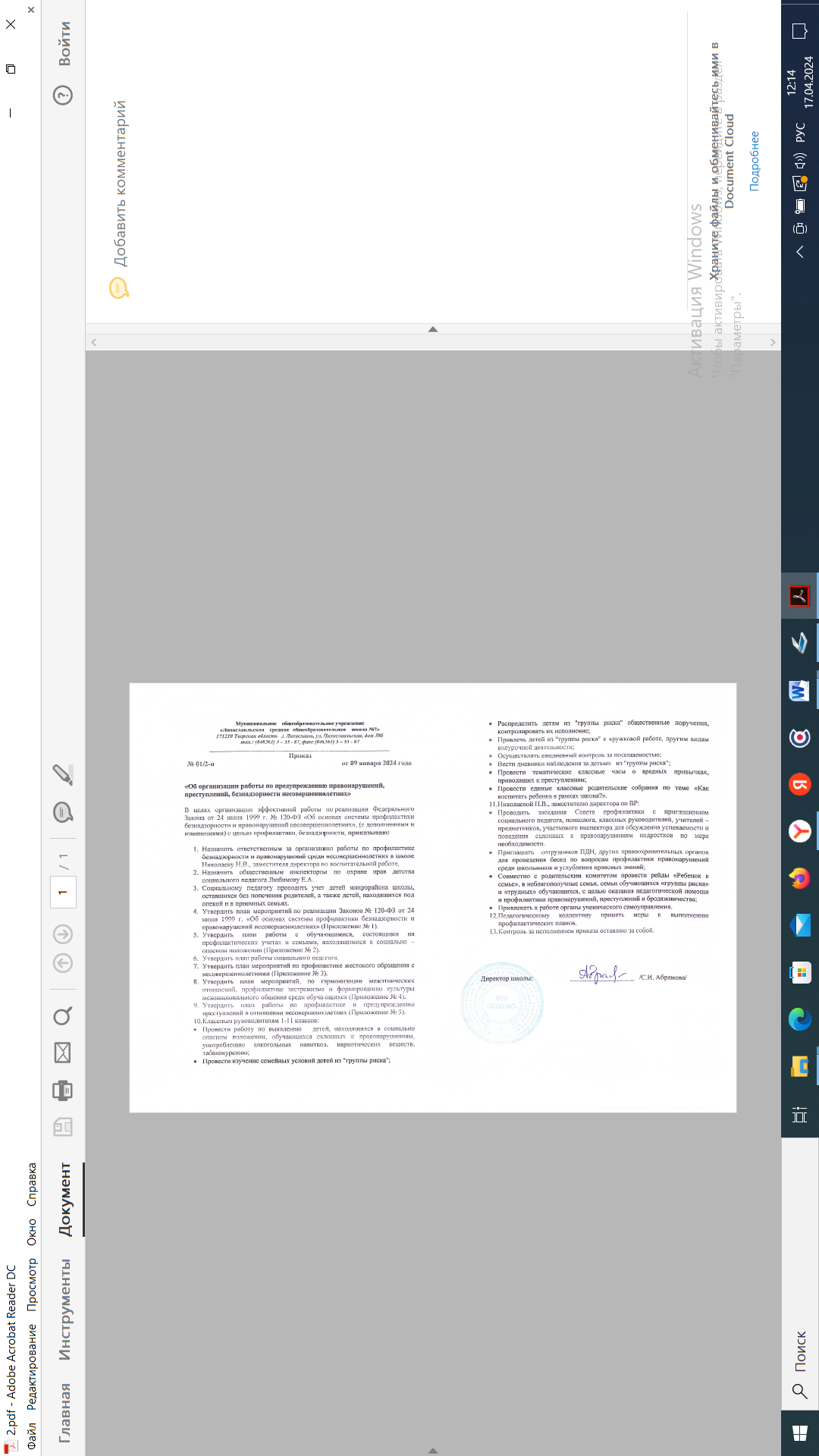 Приложение №1к приказу 01/2-п от 09.01.2024ПЛАНмероприятий по реализации Закона  № 120-ФЗ от 24 июня 1999 г «Об основах системы профилактики безнадзорности и правонарушений несовершеннолетних» Цель мероприятий:предупреждение безнадзорности, беспризорности, правонарушений и антиобщественных действий несовершеннолетних, выявление и устранение причин и условий, способствующих этому;обеспечение защиты прав и законных интересов несовершеннолетних;социально-педагогическая реабилитация несовершеннолетних, находящихся в социально опасном положении;выявление и пресечение случаев вовлечения несовершеннолетних в табакокурение и употребление алкоголь содержащих или наркотических веществ Задачи мероприятий:изучение прав и обязанностей граждан РФ;оказание поддержки неблагополучным семьям, детям и подросткам, оказавшимся в трудной жизненной ситуации;работа по своевременному выявлению детей, оставшихся без попечения родителей и законных представителей;обеспечение государственных гарантий, прав детей в области образованиявовлечение во внеклассную и внешкольную работу обучающихся, состоящих на различных видах профилактического учета и обучающихся из семей социального риска;на основе положений Конституции РФ выделить приоритеты развития личностиформирование общей и правовой культуры обучающихся.Приложение № 2к приказу 01/2-п от 09.01.2024Планработы с обучающимися, состоящими на профилактических учетах и семьями, находящимися в социально – опасном положенииЦель: создать условия для детей, нуждающихся в психолого-педагогическом и социальном сопровождении. Задачи:Оказание помощи детям, испытывающим трудности в развитии, социальной адаптации и нуждающихся в психолого-педагогическом, социальном сопровождении.Осуществление индивидуально – ориентированной психолого-педагогической социальной помощи.Оказание помощи заинтересованным лицам по психолого-педагогической, социальной реабилитации детей.Приложение № 3к приказу 01/2-п от 09.01.2024ПЛАНмероприятий по профилактике жестокого обращения с несовершеннолетнимиПриложение № 4к приказу 01/2-п от 09.01.2024ПЛАНмероприятий, по гармонизации межэтнических отношений, профилактике экстремизма и формированию культуры межнационального общения  среди учащихсяПриложение № 5к приказу 01/2-п от 09.01.2024Планработы по профилактике и предупреждению преступлений в отношении несовершеннолетних№Наименование мероприятийСроки выполненияОтветственныеОрганизация деятельности школы по недопущению отчисления из школы несовершеннолетних детей, не имеющих основного общего образованияПостояннодиректорВыявление и устройство детей, оставшихся без попечения родителей, под опеку (попечительство) или в госучреждение.В течение годазам. директора по ВР,инспектор по охране прав детства,классные руководителиРегулярное обследование жилищно – бытовых условий в неблагополучных и опекаемых семьяхВ течение годазаместитель директора по воспитательной работе,инспектор по охране прав детства,классные руководители,социальный педагогОрганизация занятости обучающихся (трудоустройство), состоящих на различных видах профилактического учета, детей из семей социального риска и нарушителей Закона № 1539 в  летний периодмай - августсоциальный педагог,классные руководителиВовлечение обучающихся, склонных к правонарушениям в кружки, секции по интересампостоянносоциальный педагог,классные руководители, педагоги дополнительного образованияПосещение семей на домусентябрь1 раз в триместр по необходимостиклассные руководителиПроведение мероприятий, направленных на формирование законопослушного поведения несовершеннолетнихпостояннозам. директора по ВРУточнение, составление списков различных профилактических учетовв течение годазам. директора по ВРФормирование банка данных  на обучающихся состоящих в «группах риска»  (ВШК, суицид, экстремизм и т. д.) выявленных в ОУпостояннозам. директора по ВР,психолог,социальный педагог,классные руководителиМетодическо – информационная работа с педколлективом  по профилактике правонарушений преступлений и правонарушений среди несовершеннолетних и относительно несовершеннолетнихпостояннодиректор,зам. дир. по ВРСовместные рейды в семьи учащихся с целью выявления обучающихся, не приступивших к занятиям в школе. Установка причины, при необходимости внесение предложений в соответствующие органы по оказанию социальной и правовой помощи детям.сентябрьинспектор ПДН,зам. директора по УВРУчастие в ежегодной межведомственной операции «Подросток»май - августзам. директора по ВРИзготовление и распространение информационных листовок для родителей, законных представителей и обучающихся с основными положениями Закона и о мерах по его соблюдению.сентябрь, майклассные руководителиИнформирование родителей, законных представителей и учащихся об изменениях в  Законе (СМИ, информационные стенды, информационные листовки).ноябрьсоциальный педагогИнформирование городской администрации об объектах торговли, торгующих алкогольной и табачной продукцией, расположенных рядом с образовательными учреждениямипо запросузам. директора по воспитательной работеИнформирование родителей, законных представителей, педагогов, обучающихся о телефонах и адресах органов государственной власти, местного самоуправления, служб системы профилактики, осуществляющих контроль и надзор за соблюдением, обеспечением и защитой прав детей. постояннозам. директора по воспитательной работе,социальный педагогАкция «Каникулы – 2019»майзам. директора по воспитательной работе Организация работы школьных кружковпо расписаниюзам. директора по воспитательной работе,Организация проведения Дней правовых знаний.по отдельному графикузам. директора по воспитательной работе,Участие в межведомственных рейдах с целью выявления родителей, не исполняющих Закон, участие в профилактических межведомственных рейдах по реализации Закона № 1539-КЗ.по графикузам. директора по воспитательной работе,Посещение семей несовершеннолетних, находящихся в социально-опасных условиях с составлением акта обследования материально-бытовых условий. 1 раз в триместрсоциальный педагог, классный руководительМониторинг занятости обучающихся во внеучебное времясентябрь, январьсоциальный педагог, классный руководительПроведение общешкольных и классных родительских собраний по вопросам реализации Закона № 120-ФЗ от 24 июня 1999 г «Об основах системы профилактики безнадзорности и правонарушений несовершеннолетних» Сентябрь, мартзам. директора по воспитательной работе, классный руководитель№Направление и содержание работыДатаКонтингентОрганизационно – методическая работаОрганизационно – методическая работаОрганизационно – методическая работаОрганизационно – методическая работа1Оформление годового плана работы, методических пособий по диагностике психического развития обучающихся.Согласно плануПедагоги2Оформление методических пособий по коррекции с детьми, находящимися в социально – опасном положенииВ течение годасоцпедагог3Подготовка к выступлению на родительских собраниях, педсоветах, семинарах для педагогов и родителей и законных представителей.По заявкеПедагогиРодители4Итоговое оформление документацииИюньсоцпедагогПсихопрофилактическая работаПсихопрофилактическая работаПсихопрофилактическая работаПсихопрофилактическая работа1Выступление на педсоветахПо заявкеПедагоги2Выступление на родительских собранияхПо заявкеРодители3Оформление стендовВ течение годасоцпедагогПсиходиагностическая работаПсиходиагностическая работаПсиходиагностическая работаПсиходиагностическая работа1Тест «Тревожность»По необходимостиОбучающиеся 2Тест «Дерево»По необходимостиОбучающиеся 3Тест «Рисунок семьи»По необходимостиОбучающиеся 4Тест «Дом, дерево, человек»По необходимостиОбучающиеся 5Тест «Несуществующее животное»По необходимостиОбучающиеся 6Тест «Личностный опросник Р. Кеттела»По необходимостиОбучающиеся Коррекционная и развивающая работаКоррекционная и развивающая работаКоррекционная и развивающая работаКоррекционная и развивающая работа1Индивидуальная и подгрупповая работа по результатам диагностики (занятия, тренинги)Согласно плануОбучающиеся 2Семинар – практикум для педагоговПо заявкеПедагогиКонсультативная работаКонсультативная работаКонсультативная работаКонсультативная работа1Консультирование: обучающихся, родителей, законных представителей, педагогов по вопросам и проблемам воспитания, личностных нарушений.В течение годаОбучающиеся Педагоги
Родители2Консультирование в методическом центре, По необходимостисоцпедагог№п/пМероприятиеСрок исполненияОтветственные1Выявление случаев дискриминации, физического насилия, оскорбления, грубого отношения с учащимися и обсуждение таких случаев на заседаниях Советов профилактики.По мере необходимостиСоциальный педагог, классный руководитель2Информирование отдела образования, КДН и ПДН о случаях жестокого обращения с несовершеннолетнимиПо мере необходимостиЗаместитель директора по воспитательной работе3Профилактическая работа с обучающимися:- оказание постоянной консультативной и психологической помощи семьям и подросткам в целях профилактики детского и подросткового суицида;- цикл бесед, семинаров, классных часов.Профилактическая работа с родителями (законными представителями):- всеобучи, беседы.Работа с педагогическим коллективом:- консультирование классных руководителей.См. план воспитательной работыПедагогический коллектив4Информирование о «Телефонах доверия» и телефонах экстренной помощи для детей и подростков, оказавшихся в трудной жизненной ситуации и их родителей (законными представителями).ПостоянноКлассные руководители5Проведение профилактических психологических мероприятий по возрастам.По плану педагога-психологаЗам.директора по ВР6Создание Страницы доверия для обращений учащихся и родителей (законными представителями) по вопросам защиты их правДо 1 сентябряОтветственный за сайт№ п/пМероприятиеСрокиОтветственныйОрганизационные мероприятияОрганизационные мероприятияИзучение нормативно – правовой базы по профилактике экстремизмаСентябрь, апрельЗам. директора по воспитательной работеСоставление социального паспорта школыЕжегодно, Социальный педагогМероприятия по профилактике экстремизмаМероприятия по профилактике экстремизмаМероприятия по профилактике экстремизмаМероприятия по профилактике экстремизмаПроверка библиотечного фонда на наличие экстремистской литературыЕжегодно, сентябрьБиблиотекарьАнкетирование учащихся по вопросам религиозного экстремизмаЕжегодно, январьКлассные руководителиПрофилактическая беседа инспектора ПДН «Уголовная ответственность за экстремистскую деятельность»Ежегодно, ноябрьИнспектор ПДНТренировочное занятие с обучающимися «Порядок действий при угрозе взрыва»ДекабрьПреподаватель – организатор ОБЖТренировочное занятие «Порядок эвакуации из помещений школы»МартЗам. директора по ВРРазработка памяток для учащихся по профилактике экстремизма и воспитанию толерантностиЯнварь Педагог-организаторПроведение классных часов по профилактике экстремизма, воспитанию толерантностиЕжегодно, сентябрь, мартКлассные руководителиБиблиотечный час «Интернет – как средство распространения материалов экстремистской направленности»Ежегодно, октябрьБиблиотекарьИндивидуальные беседы педагога- психологаПо мере необходимостиСоц.педагог-Обновление стенда «Диалог- путь к пониманию»Ежегодно, сентябрьСоциальный педагогПосещение краеведческого музеяЕжегодно, мартКлассные руководители№ п/пМероприятиеСрокИсполненияОтветственные исполнители1. Мероприятия, направленные на выявление фактов жестокого обращения с детьми со стороны взрослых лиц1. Мероприятия, направленные на выявление фактов жестокого обращения с детьми со стороны взрослых лиц1. Мероприятия, направленные на выявление фактов жестокого обращения с детьми со стороны взрослых лиц1. Мероприятия, направленные на выявление фактов жестокого обращения с детьми со стороны взрослых лиц1.1.Обеспечение постоянного контроля за посещаемостью обучающимися учебных занятий, проведение мониторинга численности детей и подростков, не посещающих или систематически пропускающих по неуважительным причинам занятия в школе.В течение учебного годаЗаместитель директора по воспитательной работе, социальный педагог, классный руководитель1.2.Информирование ОО, КДН и ПДН об обучающихся, не посещающих или систематически пропускающих по неуважительным причинам занятия для организации и проведения индивидуальной профилактической работы.В течение учебного годаСоциальный педагог1.3.Информирование ОО, КДН и ПДН обо всех выявленных фактах преступных посягательств в отношении детей со стороны родителей (законных представителей), других взрослых лиц в соответствии с действующим законодательствомВесь периодСоциальный педагог2. Мероприятия, направленные на профилактику социального сиротства, семейного неблагополучия, предотвращение жестокого обращения с детьми2. Мероприятия, направленные на профилактику социального сиротства, семейного неблагополучия, предотвращение жестокого обращения с детьми2. Мероприятия, направленные на профилактику социального сиротства, семейного неблагополучия, предотвращение жестокого обращения с детьми2. Мероприятия, направленные на профилактику социального сиротства, семейного неблагополучия, предотвращение жестокого обращения с детьми2.1.Организация и проведение рейдов по выявлению детей, нуждающихся в защите государстваАпрель, сентябрьКлассные руководители, социальный педагог2.2.Проведение ежегодной межведомственной операции «Подросток»Июнь – сентябрьЗаместитель директора по воспитательной работе2.3.Формирование баз данных о семьях и детях, находящихся в социально опасном положении, а также о детях и семьях, находящихся в трудной жизненной ситуации и нуждающихся в социальной поддержкеВесь периодСоциальный педагог2.4.Организация индивидуальной психолого-профилактической работы по реабилитации несовершеннолетних, ставших жертвами насилияПри выявлении фактов жестокого обращенияПедагог-организатор2.5.Организация работы по предотвращению жестокого обращения с детьми через родительскую общественностьВесь периодРодительский комитет, классный руководитель, социальный педагог2.6.Проведение обследований неблагополучных семей, где родители (законные представители) несовершеннолетних детей злоупотребляют спиртными напитками и оказывают на них отрицательное влияние. Выявление фактов жестокого обращения с детьми и вовлечения их в распитие спиртных напитков с последующим привлечением виновных взрослых лиц к уголовной ответственностиВесь периодЗаместитель директора по воспитательной работе, социальный педагог, классный руководитель3. Организационно – методические и информационно – просветительские мероприятия3. Организационно – методические и информационно – просветительские мероприятия3. Организационно – методические и информационно – просветительские мероприятия3. Организационно – методические и информационно – просветительские мероприятия3.1.Размещение в школе информации о службах психологической помощи и «телефонах доверия»Весь периодЗаместитель директора по воспитательной работе3.2.Организация «круглых столов», родительских собраний по проблемам семьи и детства, защиты детей от преступных посягательств, профилактике совершения преступлений и правонарушений в отношении несовершеннолетнихВесь периодЗаместитель директора по воспитательной работе3.3.Организация и проведение совещаний по вопросам организации системы профилактики по защите детей от преступных посягательствВесь периодЗаместитель директора по воспитательной работе3.4.Организация и проведение лекций, бесед, диспутов для несовершеннолетних в детских библиотеках с приглашением юристов, представителей правоохранительных органов, психологов по вопросам защиты прав детейВесь периодЗаместитель директора по воспитательной работе, библиотекарь3.5.Организация и проведение в школе «круглых столов», классных часов по правовой тематике, информирование обучающихся о действующих службах психологической помощи, детском «телефоне доверия»В течение учебного годаПедагог-организатор